LatviaLatviaLatviaLatviaNovember 2029November 2029November 2029November 2029SundayMondayTuesdayWednesdayThursdayFridaySaturday123456789101112131415161718192021222324Republic DayRepublic Day (substitute day)252627282930NOTES: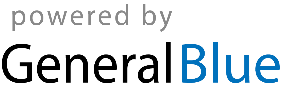 